ЧЕРКАСЬКА МІСЬКА РАДА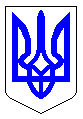 ЧЕРКАСЬКА МІСЬКА РАДАВИКОНАВЧИЙ КОМІТЕТРІШЕННЯВід 06.12.2021 № 1430Про односторонню відмову від договору на надання послуг з вивезення побутових відходів (великогабаритних та ремонтних) на території міста ЧеркасиНа підставі підпунктів 6, 7 пункту а) статті 30  Закону України «Про місцеве самоврядування в Україні», частини 1 статті 188 Господарського кодексу України, пункту 13 договору № 1-26/04/19 від 26.04.2019 на надання послуг з вивезення побутових відходів (великогабаритних та ремонтних) на території міста Черкаси, враховуючи результати проведених заходів з контролю за виконанням умов договору, здійсненими управлінням інспектування Черкаської міської ради на виконання доручення першого заступника міського голови з питань діяльності виконавчих органів ради Сергія Тищенка № 254-Д від 17.11.2021, з урахуванням Постанови Верховного Суду у складі колегії суддів Касаційного господарського суду, винесеної 16.11.2021 у справі № 925/1409/20, виконавчий комітет Черкаської міської ради  ВИРІШИВ:Відмовитись з дня ухвалення рішення в односторонньому порядку від договору № 1-26/04/19 від 26.04.2019 на надання послуг з вивезення побутових відходів (великогабаритних та ремонтних) на території міста Черкаси, укладеного з товариством з обмеженою відповідальністю «УПРАВЛІНСЬКА КОМПАНІЯ «НОВА ЯКІСТЬ «БЛАГОУСТРІЙ», на підставі систематичного порушення виконавцем договору його умов, що встановлено за результатами контролю, проведеного управлінням інспектування Черкаської міської ради і підтверджується актами від 18.11.2021 за адресами: вул. Сумгаїтська, 69, Олени Теліги, 1, вул. Прикордонника Лазаренка, 22, вул. Героїв Майдану, 12, вул. Героїв Майдану, 6, вул. 30 років Перемоги, 48, вул. 30 років Перемоги, 56/3, вул. Руставі, 9; від 19.11.2021 за адресами: вул. Сергія Амброса, 92, вул. Нижня Горова, 4, вул. Нижня Горова, 103, вул. Нижня Горова, 57, вул. Нижня Горова, 168, вул. Сергія Амброса, 70, вул. Новопречистенська, 15, вул. Новопречистенська, 40, вул. Сергія Амброса, 40, вул. Толстого, 22 .Департаменту житлово-комунального комплексу Черкаської міської ради не пізніше наступного робочого дня після дня ухвалення цього рішення підготувати та надіслати товариству з обмеженою відповідальністю «УПРАВЛІНСЬКА КОМПАНІЯ «НОВА ЯКІСТЬ «БЛАГОУСТРІЙ» повідомлення про односторонню відмову виконавчого комітету Черкаської міської ради від договору № 1-26/04/19 від 26.04.2019 на надання послуг з вивезення побутових відходів (великогабаритних та ремонтних) на території міста Черкаси (з додаванням актів, підготовлених управлінням інспектування Черкаської міської ради, за результатами здійснення контролю виконання умов договору).Контроль за виконанням рішення покласти на першого заступника міського голови з питань діяльності виконавчих органів ради Сергія Тищенка.Міський голова 						         	Анатолій БОНДАРЕНКО 